PODALJŠANO BIVANJE DOMA»Mali/mala gospodinja«BARVNI ZMEŠANČKI (SMUTIJI)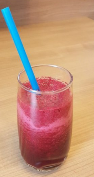 ROZA ZMEŠANČEK Sestavine (za 1-2 osebi):- 50g malin- polovica hruške- polovica banane- 1 dl soka rdeče pese- sok polovice limone- 1 čajna žlička meduNavodila za pripravo:Hruško olupimo in odstranimo pečke. Limono razpolovimo in  iz ene polovice ožamemo sok. Banane olupimo in narežemo na manjše kose. Maline operemo in preberemo. Vse sestavine zmešamo v kuhinjskem mešalniku.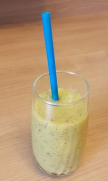 ZELENI ZMEŠANČEKSestavine (za 1-2 osebi):- polovica banane- 2 zrela kivija- 1,5 dl ananasovega soka- 1 čajna žlička meduNavodila za pripravo:Mango in kivi olupimo in narežemo na manjše koščke. Vse sestavine damo v mešalnik, dolijemo ananasov sok in med ter pretlačimo v gladko zmes. 